THE STOLEN STORY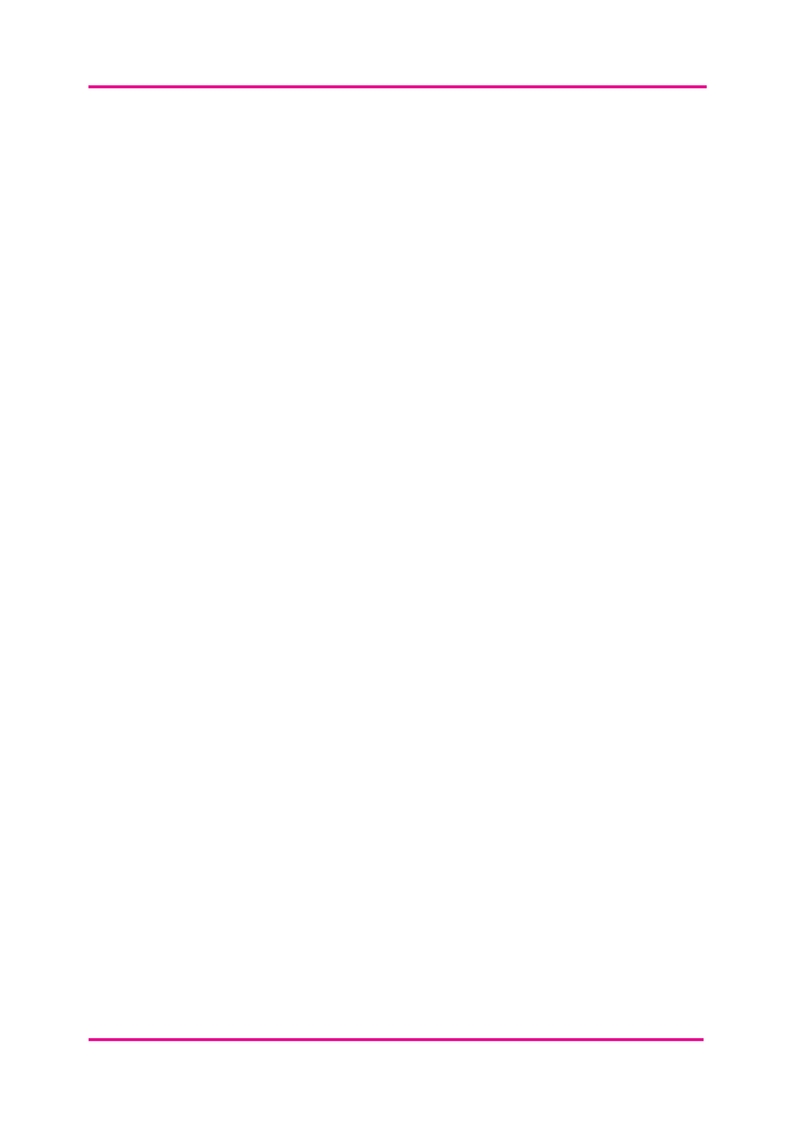 Add images and a description of the image to the boxes to create the story of The Stolen Story.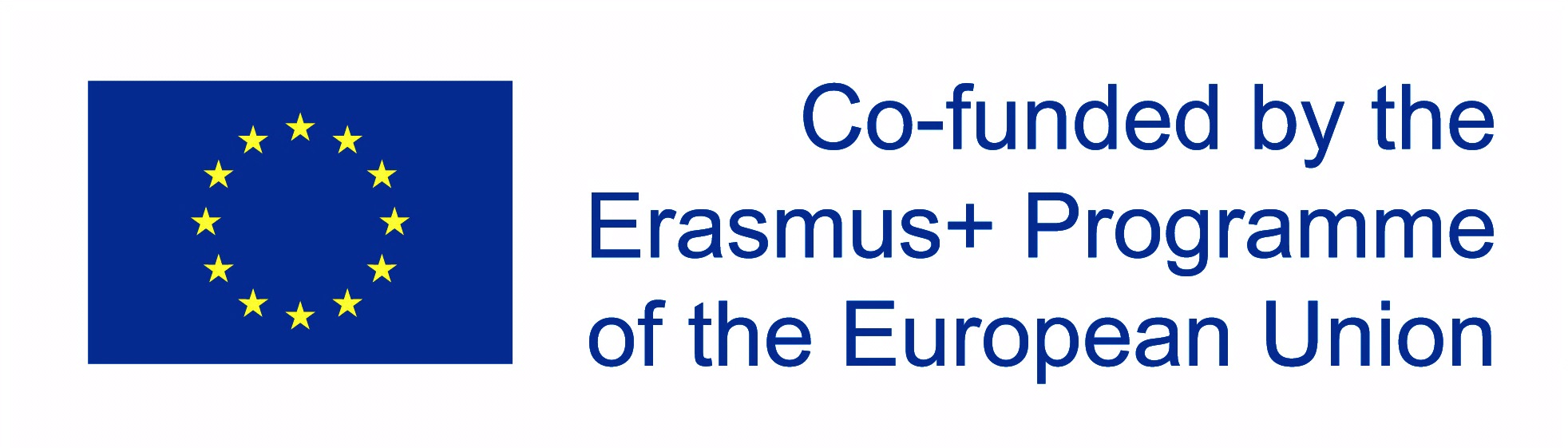 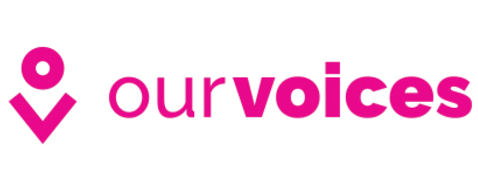 